Rätselspaß für Kinder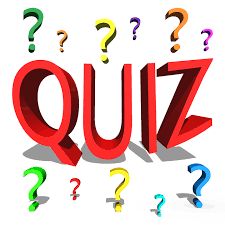 Lest euren Kindern Punkt für Punkt die Sätze vor. Sie müssen dann das Rätsel erraten. -ich bin kein Mensch -mich mögen aber die meisten Menschen-mit mir muss man oft spazieren gehen -ich habe Fell-und liebe Knochen-mein Herrchen kann mir Kommandos beibringen -manchmal belle ich auch 	Wer bin ich? -> ein Hund 			-mich gibt es nur im Winter			-draußen muss es sehr kalt sein, damit ich komme			-ich bin eine Form von Regen und komme aus den Wolken			-man kann mit mir einen Schneemann bauen 			-oder eine Schneeballschlacht machen			-wenn die Sonne scheint verschwinde ich ganz schnell 					Wer bin ich? -> der Schnee -ich bin groß-und gemütlich -abends will keiner zu mir und morgens will mich keiner verlassen-ich habe vier Füße -und ganz viele Kissen und Kuscheltiere-in mir kann man prima schlafen	Wer bin ich? -> das Bett  					-ich kann fliegen und mache „summ summ“ 					-ich liebe Blumen und esse ihren Nektar 					-mit meinem Schwarm mache ich Honig					-wenn man mich ärgert kann ich auch stechen 						Wer bin ich? -> eine Biene-ich habe meistens eine Farbe-bestehe aus Holz, Plastik oder Wachs -wenn ich stumpf oder ausgetrocknet bin kann man mit mir nichts anfangen-mit mir kann man tolle Bilder malen-mich darf man nicht an der Wand oder auf Möbeln benutzen, sonst mache ich sie dreckig  -mich kann man wegradieren und manchmal spitzen	Wer bin ich? -> ein Stift					-ich habe zwei Räder 					-und einen Sattel 					-mit mir kann man langsam, aber auch schnell 					 fahren					-um mich benutzen zu dürfen braucht man 						 einen Helm 					-damit ich nicht geklaut werde, muss man mich 					 mit einem Schloss anschließen						Wer bin ich? -> ein Fahrrad 